川北中学校　３年学年だより２号　令和６年４月１０日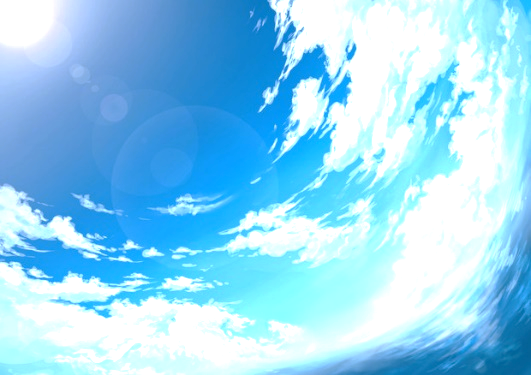 O～新学期当初の予定②～ 4月１１日（木）【Ａ日程　６限　清掃あり】朝学習：整研シート　 　1　限　　学　活　　個人目標　個人写真　新入生オリエンテーション（生徒会）　　 　2　限　　学　活　　個人目標　個人写真　Birthday card 　 　3・４限　桜づつみ散策　　※雨天時：学級目標　 　5　限　　学　活　　キャリアパスポート　さなえ読み合わせ　 　6　限　　学　活　　学年集会 ４月１２日（金）【B日程　６限】朝学習：整研シート １　限　　学　活　　学級目標２　限　　学　活　　学級目標　エンカウンター３　限　　学　活　　川中SFのリーダー選出４　限　　１組：学活　　２組：数学５　限　　１組：数学　　２組：学活６　限　　行　事　　授業オリエンテーション　部活動紹介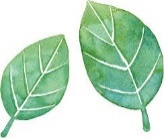 ～教科を担当する先生の紹介～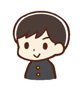 ※……人生にたった一度しかない出会い。茶道のから生まれた言葉。